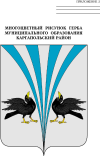 Российская ФедерацияКурганская областьДума Каргапольского муниципального округаР Е Ш Е Н И Еот  22.11.2022 г. № 230р.п. КаргапольеО внесении изменений в решение Думы Каргапольского муниципального округа от 16.06.2022г. №57 «О графике приема избирателей депутатами Думы Каргапольского муниципального округа первого созыва»В соответствии с Федеральным законом от 6 октября 2003 года № 131-ФЗ «Об общих
принципах организации местного самоуправления в Российской Федерации», Регламентом Думы Каргапольского муниципального округа, утвержденным решением Думы Каргапольского муниципального округа от 12.05.2022 г. № 8, Положением о Думе Каргапольского муниципального округа Курганской области, утвержденным решением Думы Каргапольского муниципального округа от 12.05.2022 г. №6, Дума Каргапольского муниципального округа Курганской областиРЕШИЛА:1. Внести в приложение к решению Думы Каргапольского муниципального округа Курганской области от 16.06.2022г. № 57 «О графике приема избирателей депутатами Думы Каргапольского муниципального округа первого созыва» следующее изменение:1.1. Приложение к решению изложить в новой редакции следующего содержания:2. Настоящее решение вступает в силу со дня его подписания.3. Опубликовать решение в газете «Сельская правда», на официальном сайте Каргапольского муниципального округа в информационно-телекоммуникационной сети «Интернет».4. Контроль за исполнением настоящего решения возложить на председателя Думы Каргапольского муниципального округа Курганской области.Председатель ДумыКаргапольского муниципального округа			             	 	Е.В. Кучин	Ф.И.О. депутата№ округаМесто приемаДень приемаВремя приема№ телефона для предвари-тельной записи Бахарева Ольга Владимировна3с. Чаши, ул. Советская д.13Административное зданиетретий вторник месяца13.00-15.0089195648820Безбородов Андрей Александрович3с. Брылино, Административное здание ООО «ЗКМ», кабинет главного технологавторой вторник месяца13.00 – 17.002-32-49,89225799114Кучин Евгений Владимирович1 р.п. Каргаполье, ул. Грейдерная, д.3  Административное здание ООО «КМЗ»первый вторник месяца09.00 -16.0089195668859Липнягов Юрий Михайлович1р.п. Каргаполье, ул. Ленина,  д.35 каб. 316 Административное зданиевторая среда месяца10.00 – 12.0089195992249Локосова Нина Матвеевна1р.п. Каргаполье, ул. Ленина,  д.9кабинет РК КПРФпервая среда месяца10.00 – 12.002-21-04,89195663507Лузин Александр Сергеевич3р.п. Красный Октябрь, ул. Гагарина, д.1 Административное зданиепоследний четверг месяца13.00 -15.0089088330713Мингалева Алина Александровна2п. Майский, ул. Ленина, д.3 Административное зданиепервый вторник месяца13.00 – 15.0089634399904Мухортиков Юрий Викторович3с. Чаши, Административное здание ЛПДС «Чаши», кабинет начальникапервый понедельник месяца09.00 – 17.0089129715406Полишевич Сергей Валерьевич2р.п. Каргаполье, ул. Калинина,  д.35 каб. 316 Административное зданиевторой четверг месяца13.00-15.0089828075521Симоновский Андрей Леонидович2с. Долговское, ул. Победы, д.99Административное зданиепервый четверг месяца15.00 – 17.0089080092323Стрекаловских Сергей Константинович2с. Вяткино, ул. Ленина, д.36Административное зданиепервый четверг месяца09.00-11.0089129742124Суханова Алла Ивановна3п. Майский, ул. Ленина, д.3 Административное зданиепервый вторник месяца14.00-16.0089226704740Тимченко Андрей Васильевич2р.п. Красный Октябрь, ул. Гагарина, д.1 Административное зданиепервый вторник месяца10.00 – 12.0089128318087